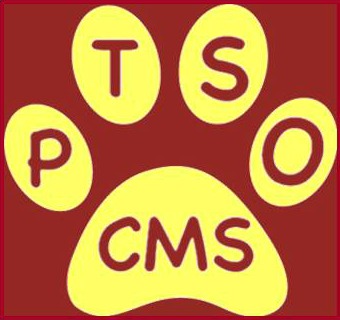 The form must be fully completed before the PTSO can list your name/company as a PTSO WIldcat Partner.  If you have questions please feel free to reach out to any member of the PTSO Board. The PTSO has the right to refuse donation and posting of any items that are not family friendly or explicit in nature.   Name:												Company Name:											Address:												City:						  State:		  Zip:				Website: 												What products/services do you offer? 							What will you be donating?	 Monetary Products		 Services Description:												What is the total amount of your donation?							Do you have a graphic that you would like to include in your ad?    Yes      NoPartner Signature:  							Date: 			PTSO Member:  						